Year 7 French – la méteo (the weather)Can you translate these sentences in to English?Fill in the gaps with the correct letters. Can you translate them in to English as well?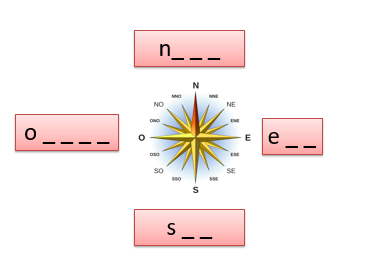 Match up the weather symbols with the correct phrase by writing the number next to the phrase.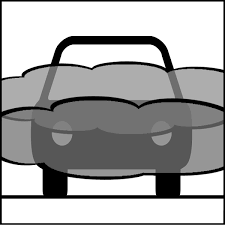 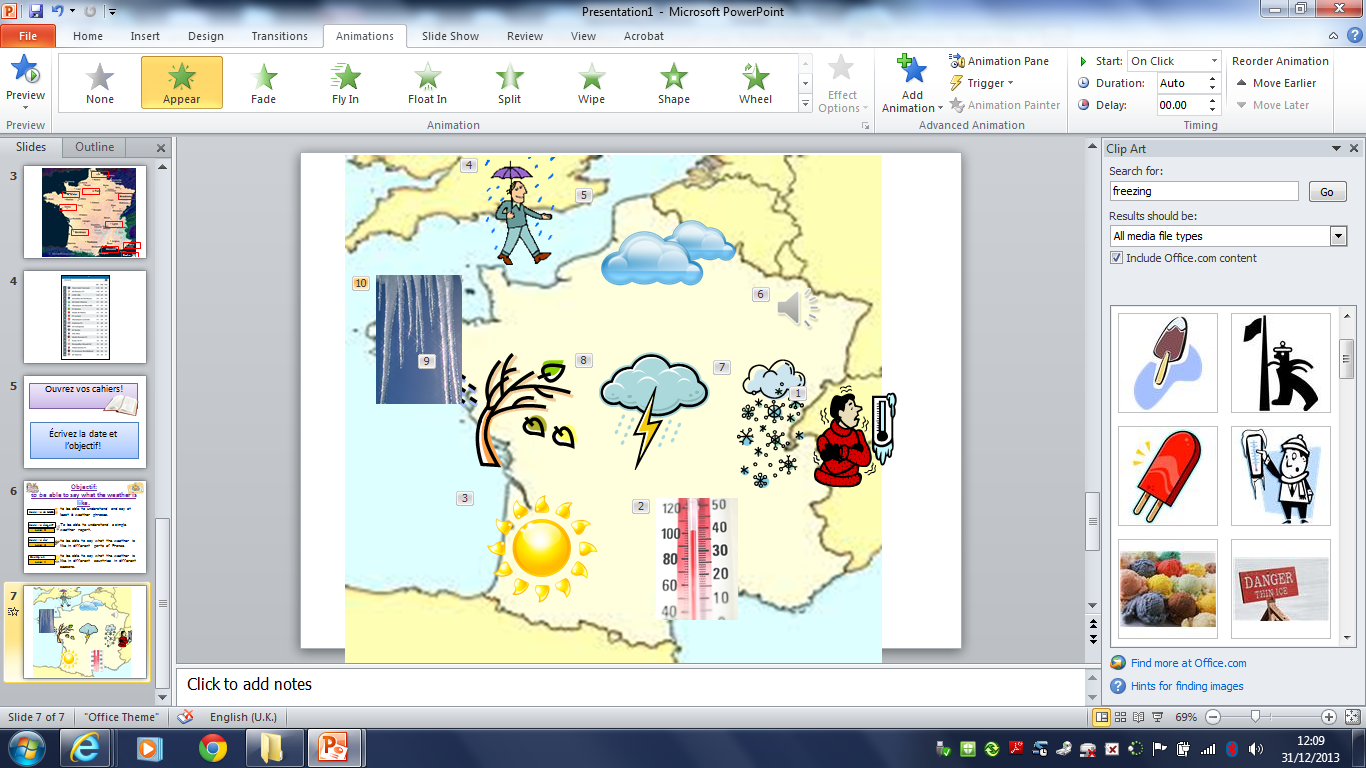 Listen.  What is the weather like?  Write in the correct letter.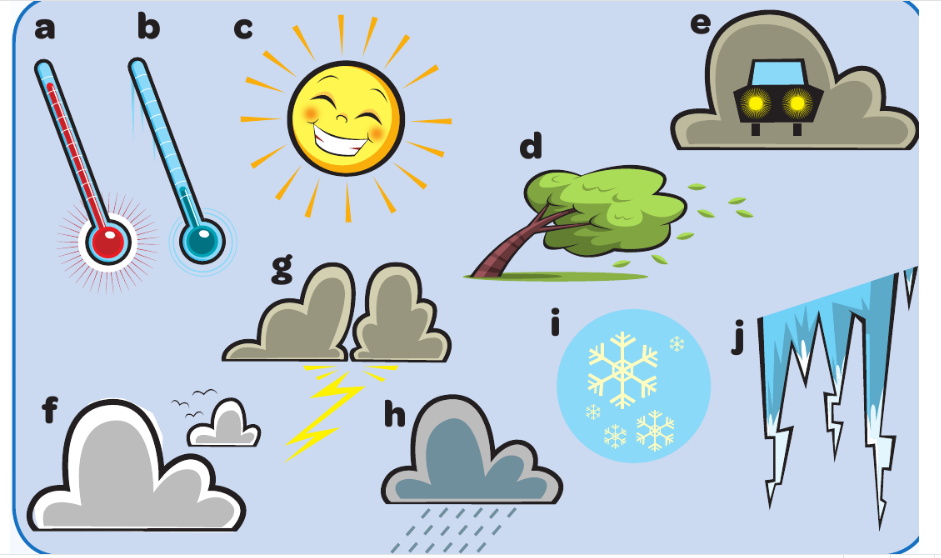 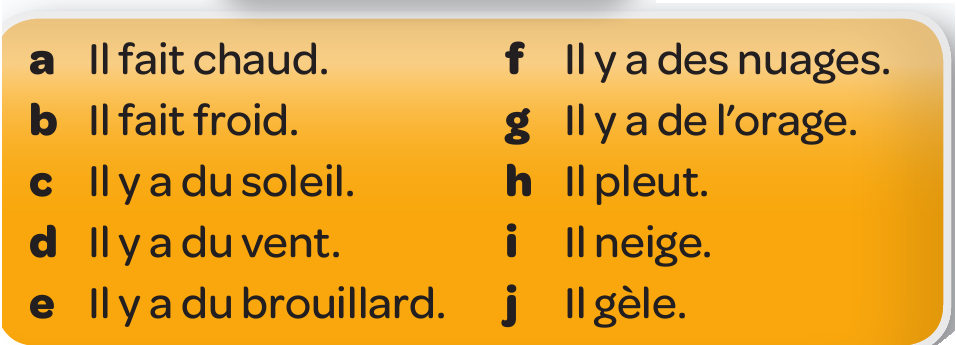 1.						6.2.						7.3.						8.4.						9.5.						10.Create your own weather forecast for France. You need to draw the symbols and label them with the correct French. Use the vocabulary provided to help you. 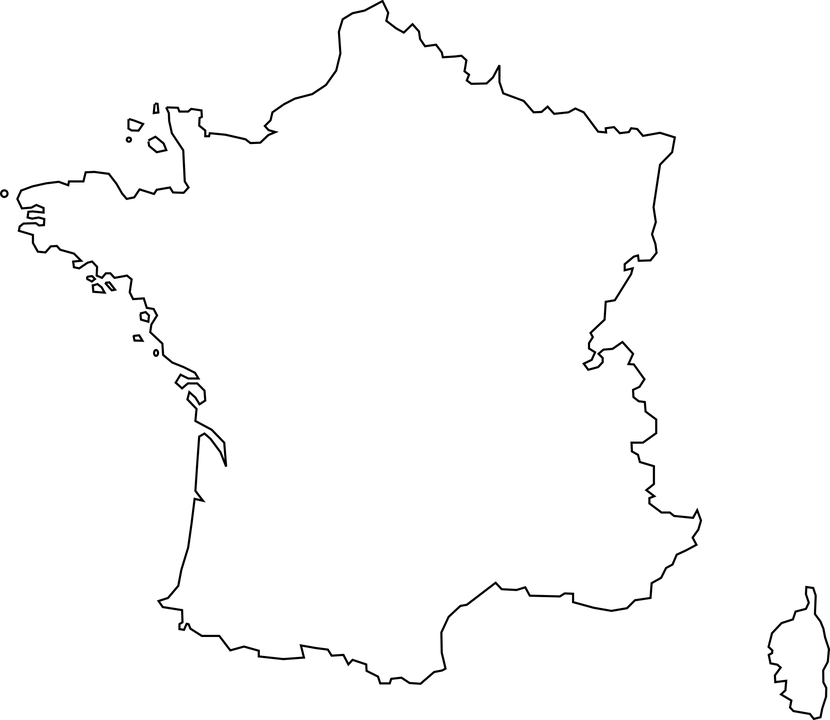 Bonjour! Je m’appelle Madame Champion.J’ai 28 ans.Mon anniversaire c’est le 15 décembre.Dans mon sac il y a un crayon, un stylo noir et une gomme. J’aime le foot et le tennis car c’est très super.